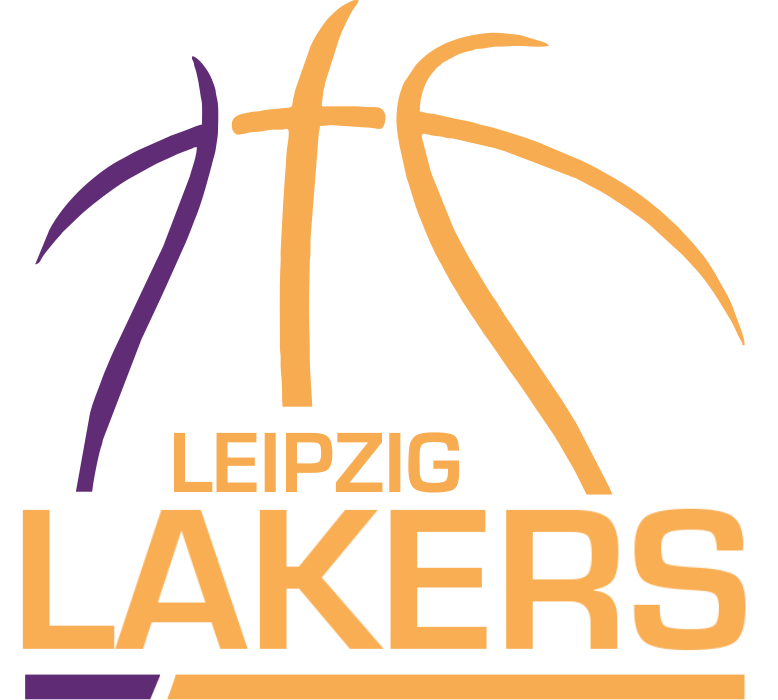 Basketball Herbst Camp 2022AnmeldeformularInformationen zur Teilnehmerin / zum Teilnehmer:Name des Kindes:	 	Geburtsdatum:	 		Shirt Größe: 	Geschlecht:	□	männlich	□ weiblich	   □ diversLeidet das Kind an Allergien, chronischen Krankheiten oder anderen gesundheitlichen Beschwerden? Falls ja, bitte näher erläutern:	 	Muss Ihr Kind einen Inhalator/ ein Asthmaspray benutzen? Falls ja, bitte erklären Sie etwaige Anweisungen:Weitere Informationen wie z.B. Veganer/Vegetarier, besondere Ansprüche:Im Anhang ist der Essensplan. Bitte mit entsprechender Markierung mit der Anmeldung an uns zurücksenden*Nach dem Training:	□ Mein Kind wird abgeholt von		□ Mein Kind darf allein nach Hause fahren.Informationen über Erziehungsberechtigte:Name:Festnetznummer:Handynummer:E-Mail:Notfallkontakt*:Name des Notfallkontaktes:	 	Beziehung/Verhältnis zum Kind:	 	Telefonnummer:	 	Alternative Telefonnummer:	 	*Angaben optionalEinverständniserklärung für das Camp und HaftungsausschlussAls Erziehungsberechtigte erklären wir uns damit einverstanden, dass sich unser Kind in allen gemeinsamen Veranstaltungen im Rahmen des Leipzig Lakers Basketballcamps 2022 beteiligt.Schadensersatzansprüche gegen den Veranstalter auf Verzug, Unmöglichkeit der Leistung, positiver Forderungsverletzung, aus unerlaubter Handlung oder aus einem sonstigen Rechtsgrund sind ausgeschlossen, soweit der Veranstalter, dessen gesetzliche Vertreter oder Erfüllungsgehilfen nicht vorsätzlich oder grob fahrlässig gehandelt haben. Darüber hinaus verzichtet der Camp-Teilnehmer oder bei Minderjährigen dessen gesetzlicher Vertreter auf Schadenersatz- und Schmerzensgeldansprüche gegenüber dem Veranstalter wegen eines Verschuldens bei Vertragsabschluss sowie gegenüber dem Veranstalter und anderen Spielern/innen aus unerlaubter Handlung, sofern der Veranstalter, dessen gesetzliche Vertreter oder Erfüllungsgehilfen oder andere Spieler/innen nicht vorsätzlich oder grob fahrlässig gehandelt haben.Wir sind damit einverstanden, dass sich unser Kind nach Absprache mit dem Trainer die Gruppe kurzzeitig verlassen kann. Wir nehmen zur Kenntnis, dass unser Kind bei grobem Fehlverhalten vorzeitig nach Hause geschickt werden kann. Die Rückreise ist umgehend vom Erziehungsberechtigten zu regeln; die hierbei entstehen Kosten hat der Erziehungsberechtigte zu tragen.Informationen zum Datenschutz und NutzungsermächtigungDie hiermit angegebenen Daten werden ausschließlich zum Zwecke der Durchführung des Basketballcamps erfasst. Eine dauerhafte Speicherung über das Basketballcamp hinaus erfolgt nicht. Verantwortlich im Sinne des Datenschutzes ist der Leipzig Lakers e.V. Eine Weitergabe an Dritte z.B. zu Werbezwecken wird ausgeschlossen.Im Rahmen des Basketballcamps 2022 werden evtl. Fotos, Bilder oder sonstige medienrelevante Aufnahmen von den Teilnehmerinnen und Teilnehmern des Basketballcamps gemacht. Diese werden ggf. durch den Leipzig Lakers e. V, auch im Internet, auf der Vereinshomepage, in den Kanälen der sozialen Medien, in Vereinsinformationen/Publikationen und auch im Rahmen der Presse- und Öffentlichkeitsarbeit vereinsbezogen verwendet.Hiermit erteile ich bis auf Weiteres eine Nutzungsermächtigung für die oben angegebenen Daten, sowie für erstellte Fotos, Bilder oder sonstige medienrelevante Aufnahmen. Ich habe jederzeit das Recht, die erteilte Zustimmung gegenüber dem Verein im Einzelfall oder generell zukunftsorientiert zu widerrufen.□ Einverständniserklärung für das Camp erteilt	□ Nutzungsermächtigung für Daten erteiltOrt, Datum Unterschrift(en) des/ der ErziehungsberechtigtenEinverständniserklärung für das anDemos Projekt b:all inclusiveWir möchten in diesem Jahr wieder mit anDemos - Institut für angewandte Demokratie- undSozialforschung aus Dresden in unserem Basketballcamp zusammenarbeiten.In dem Projekt b:all inclusive geht es um Stärkung des Zusammenhalts im Basketballteam und um die altersgerechte Vermittlung von demokratischen Werten, die in unserer Gesellschaft und im Sportwichtig sind. Das Innovative des Projekts b:all inclusive ist, dass durch speziell entwickelteBasketballübungen dieses Ziel erreicht werden soll. In diesem Rahmen sollen Kurzinterviews mit den Sportlerinnen und Sportlern durchgeführt werden, die aufgezeichnet (nur Ton) und verschriftlicht werden. Bei einer möglichen Veröffentlichung wird sichergestellt, dass keine Rückschlüsse auf Ihr Kind gezogen werden können.Von den Trainingseinheiten werden Foto-, Video- und Tonaufnahmen (nur von den Gruppen,keine Einzelfotos) für die Öffentlichkeitsarbeit, Projektdokumentation für den Fördermittelgeberund die wissenschaftliche Begleitung des Projekts gemacht. Für detaillierte Auskünfteund Fragen steht Ihnen Projektleiterin Frau Dr. Julia Schulze Wessel (schulze.wessel@andemos.eu) zur Verfügung.Wir bitten Sie für die Teilnahme Ihres Kindes am Projekt b:all inclusive, die Durchführung vonKurzinterviews und die Foto-, Video- und Tonaufnahmen um Ihre Einwilligung. Diese kann jederzeitwiderrufen werden.□Einverständniserklärung für Projektteilnahme, Datenverarbeitung, wissenschaftliche Begleitung □Einverständniserklärung für Foto-, Video-, Tonaufnahmen zur internen Projektdokumentation□Einverständniserklärung für Veröffentlichung der Foto- und kurzen Videosequenzen zu Zwecken der veröffentlichten Projektdokumentation und ÖffentlichkeitsarbeitOrt, Datum Unterschrift(en) des/ der ErziehungsberechtigtenAnhang - EssensplanBitte hinter das gewünschte Menü ein Kreuz setzen!*ESSENSPLAN HERBSTCAMP 2022*ESSENSPLAN HERBSTCAMP 2022*ESSENSPLAN HERBSTCAMP 2022*ESSENSPLAN HERBSTCAMP 2022*ESSENSPLAN HERBSTCAMP 2022*ESSENSPLAN HERBSTCAMP 2022MontagVegetarischgebackener Blumenkohl mit Petersiliensoße und Kartoffelmus, Spitzkohlsalatgebackener Blumenkohl mit Petersiliensoße und Kartoffelmus, Spitzkohlsalatgebackener Blumenkohl mit Petersiliensoße und Kartoffelmus, Spitzkohlsalatgebackener Blumenkohl mit Petersiliensoße und Kartoffelmus, Spitzkohlsalatgebackener Blumenkohl mit Petersiliensoße und Kartoffelmus, Spitzkohlsalatgebackener Blumenkohl mit Petersiliensoße und Kartoffelmus, SpitzkohlsalatMontagNormalHacksteak mit gebratenen Zwiebeln und Kartoffelmus, SpitzkohlsalatHacksteak mit gebratenen Zwiebeln und Kartoffelmus, SpitzkohlsalatHacksteak mit gebratenen Zwiebeln und Kartoffelmus, SpitzkohlsalatHacksteak mit gebratenen Zwiebeln und Kartoffelmus, SpitzkohlsalatHacksteak mit gebratenen Zwiebeln und Kartoffelmus, SpitzkohlsalatHacksteak mit gebratenen Zwiebeln und Kartoffelmus, SpitzkohlsalatDienstagVegetarischReispfanne mit Gemüse, DessertReispfanne mit Gemüse, DessertReispfanne mit Gemüse, DessertReispfanne mit Gemüse, DessertReispfanne mit Gemüse, DessertReispfanne mit Gemüse, DessertDienstagNormalPaprikagulasch mit Reis, DessertPaprikagulasch mit Reis, DessertPaprikagulasch mit Reis, DessertPaprikagulasch mit Reis, DessertPaprikagulasch mit Reis, DessertPaprikagulasch mit Reis, DessertMittwochVegetarischNudeln mit Tomatensoße, 1 ApfelNudeln mit Tomatensoße, 1 ApfelNudeln mit Tomatensoße, 1 ApfelNudeln mit Tomatensoße, 1 ApfelNudeln mit Tomatensoße, 1 ApfelNudeln mit Tomatensoße, 1 ApfelMittwochNormalJägerschnitzel (pan. Jagdwurst) mit Tomatensoße, 1 Apfel Jägerschnitzel (pan. Jagdwurst) mit Tomatensoße, 1 Apfel Jägerschnitzel (pan. Jagdwurst) mit Tomatensoße, 1 Apfel Jägerschnitzel (pan. Jagdwurst) mit Tomatensoße, 1 Apfel Jägerschnitzel (pan. Jagdwurst) mit Tomatensoße, 1 Apfel Jägerschnitzel (pan. Jagdwurst) mit Tomatensoße, 1 Apfel DonnerstagVegetarischKräuterquark mit Kartoffeln und Butter, DessertKräuterquark mit Kartoffeln und Butter, DessertKräuterquark mit Kartoffeln und Butter, DessertKräuterquark mit Kartoffeln und Butter, DessertKräuterquark mit Kartoffeln und Butter, DessertKräuterquark mit Kartoffeln und Butter, DessertDonnerstagNormalHähnchengeschnetzeltes mit Möhren und Kartoffeln, DessertHähnchengeschnetzeltes mit Möhren und Kartoffeln, DessertHähnchengeschnetzeltes mit Möhren und Kartoffeln, DessertHähnchengeschnetzeltes mit Möhren und Kartoffeln, DessertHähnchengeschnetzeltes mit Möhren und Kartoffeln, DessertHähnchengeschnetzeltes mit Möhren und Kartoffeln, Dessert